TENDER CALL NOTICESealed tenders are invited under two bid systems from reputed original Equipment Manufacturers (OEM) / Authorised dealers Suppliers for supply, installation and commissioning of instrument and equipments to the Department of Physics of College of Engineering and Technology, Bhubaneswar. The detailed information of which  The sealed tender will be received by speed post/ registered post /courier only. No hand delivery will be accepted. The authority will not be held responsible for any postal delay.  Tender received after the scheduled date and time will not be accepted. The date of opening the various tenders is mentioned in the respective tender document, which will be opened in the office of the Principal, College of Engineering and Technology, Bhubaneswar in the presence of bidders and/or their nominees. The tender bid documents with details of terms and conditions are to be downloaded from the College Website: www.cet.edu.in.The authority reserves the right to reject/cancel the tenders in whole or in part without assigning any reason thereof. Sd/-    PRINCIPAL	BID PARTICULARS AND INSTRUCTIONS OF TENDER NOTICEFOR SUPPLY OFEQUIPMENTS AND INSTRUMENTS  FOR     DEPARTMENT OF PHYSICS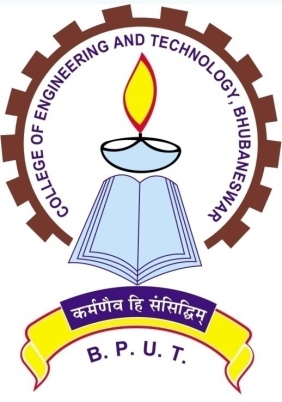 COLLEGE OF ENGINEERING AND TECHNOLOGY(A Constituent College of Biju Patnik University of Technology)Techno Campus, PO : Mahalaxmivihar, Bhubaneswar –751029DETAILED PARTICULARS AND INSTRUCTIONS ON TENDERPurchase of equipments and instrumentsforDepartment of PhysicsCollege of Engineering and TechnologyBhubaneswar – 751029, OdishaPrincipal College of Engineering and Technology (CET) invites sealed tenders from reputed Original Equipment Manufacturers (OEM)/Authorised Dealers, for supply of equipments and instruments for the Department of Physics, College of Engineering and Technology (CET), Techno Campus, PO: Mahalaxmivihar, Bhubaneswar – 751029, Odisha.Scheduled Tender Activity:Financial bid & Technical bid must be enclosed separately.The Tender documents can also be downloaded from our website www.cet.edu.in and the tenderer has to submit a separate draft of Rs.500.00 along with submitted tender, otherwise the offer submitted by the tenderer will be cancelled.Eligibility of Tenderer and General Instructions:Eligibility:Those who fulfill the following criteria are eligible to participate in the tender.The tenderer must be a reputed OEM manufacturer and/or the Authorised Dealer of a reputed manufacturer. Manufacturers should provide all documents relating to their Manufacturing Capabilities.If the tenderer is an Authorised Dealer of a reputed manufacturer, necessary certificate to this effect from the manufacturer must be enclosed.The tenderer must have both sales and service center with qualified Service Engineers. All after sales support should be provided directly by the manufacturer only.The tenderer must have the willingness for providing comprehensive maintenance support of the Equipment supplied by him.The tenderer must provide evidence of successful execution of supply orders with installation and successful after sales support in reputed organizations The tenderer must have cleared Sales Tax and Income Tax payment up-to- date. Attested copies of Sales Tax Clearance Certificate or non-assessment certificate from the concerned Sales Tax Authority valid up-to-date and attested copy of Income Tax Clearance Certificate or non-assessment certificate, as the case may be, from the competent authority, up-to-date. and/or PAN Number must be enclosed along with the Tender documents.General Instructions:The tenderers who are the Original Equipment Manufacturers (OEM)/ Authorised Dealers of the product must be manufacturing the complete product, selling under the specified brand name and model are the eligible participants.The selection for procurement of equipments will be based on quality and performance along with cost. In this context decision of technical committee is final based on documentary evidence or actual physical verification.The tenders will be opened on 25.08.2016 at 3:00PM in presence of the tenderers or their authorized representatives. Authorized representatives will be required to produce their authorization before opening of the bid, failing which they will not be allowed to be present.Submission of more than one bid by a particular tenderer under different names is strictly prohibited. In case it is discovered later on that, this condition is violated, all the tenders submitted by such tenders would be rejected or contract cancelled and earnest money deposited will be forfeited.The tenderers should mention the location of its service center nearest to Bhubaneswar in their tender paper. All offers should be typed or printed clearly in English and the price quoted for each item should be firm.Warranty period, delivery period and after-sale-service conditions, etc. are also to be clearly indicated.The rates and the conditions of the offer will remain valid for three months from the date of opening of the tender and no change or alteration of the rate will be acceptable on any account.Submitted tender forms with overwriting or erased on illegible specifications and rates will be rejected.Request from tenderer in respect of additions, alterations, modifications, corrections, etc. of either terms & conditions or rate after opening of the bid may not be considered. However, negotiation may be made before finalization.Tenderers shall carefully examine the bid documents and fully inform themselves of all the conditions, which may in any way affect the work of the cost thereof.Should a tenderer find discrepancies or omissions from the specification or other documents and any doubt as to their meaning, he should at once notify the purchaser and obtain clarification in writing.This, however, does not entitle the tenderer to ask for time beyond the due date fixed for receipt of tenders.The tenderer must also specify minimum uptime and maximum time to repair/replace in the event of a failure and penalty there of.Verbal clarification and/or information given by the purchaser or its employees or representatives shall not be binding on the purchaser.Submission of sealed bid will carry with the implication that the tenderer agrees to abide by the conditions laid down in the detailed particulars of the bid notice.Conditional offers and offers qualified by vague and indefinite expression, as ‘subject to immediate acceptance’, ‘subject to prior sale’, etc. will not be considered.While tenders are under consideration, tenderers and their representatives or other interested parties are advised to refrain from contacting by any means, to the purchaser's personnel or representatives on matter relating to the tenders under study.The purchaser, if necessary, will obtain clarification on tenders by requesting such information from any or all the tenderers either in writing or through personal contact as may be necessary.The tenderer will not be permitted to change the substance of his offer after the tenders have been opened.In the event of non-compliance with this provision, the tenderer is liable to be disqualified.2.3 Procedure for Submission of Tenders:a) The Tenderers must submit their bids as required in two parts in separate sealed covers  prominently super scribed as Part-I “Technical Bid”  and Part-II “Financial Bid” and also indicating on each of the covers the “Tender call 	Notice Number & Date” and due date and time of submission as mentioned in Tender Cal Notice.Part-I (Technical Bid)Excepting the price schedule, all other documents as mentioned in para 2.1 i.e details of technical specifications, leaflet, Copy of Firm Registration Certificate from the competent authorities, Sale Tax clearance, Income Tax Clearance, PAN Card copy, list of clients, authorization certificate from Manufacturer in case of Dealer, etc. along with tender document duly signed by the authorised person in each page shall be covered in Part-I (Technical Bid).Part-II (Financial Bid)All indications of price shall be given in Part-II (Financial Bid)b) Both sealed covers Part-I “ Technical Bid” and Part-II “Financial Bid” should be placed in a third cover along with requisite EMD & cost of Tender  documents (separately  in the form of  DD drawn in favour of Principal, College of Engineering & Technology, Bhubaneswar at any Nationalized Bank payable at Bhubaneswar), others requisite supporting documents etc. and sealed. The sealed cover containing tender documents  as per procedure indicated above should be submitted by speed post / Registered Post / Courier to the office of the Principal, addressing to the Principal, College of Engineering & Technology, Techno-campus, P.O. : Mahalaxmivihar, Bhubaneswar-751029, Odisha  within the due date and time as stipulated in Tender. No hand delivery is accepted. The sealed envelope must show the name of the tenderer and his address and should be super scribed as “Tender for supply of Equipments for Department of physics” on the top of the envelope.c) All the documents submitted must be in the papers showing signature of the tenderer and printed office name of the tenderer on official seal.d) All the documents must be submitted in a sequential manner with separator/flags to help in quick scanning of the topics. Wherever possible, data in tabular form should be given3. Requirements by Tenderer before Supply:Rating Plate, Name Plate and Labels:Each of the equipment is to have permanently attached to it, a rating plate of non-corrosive material in a conspicuous position, upon which the total specifications along with the manufacturer’s name, address, etc. are to be engraved.Packaging:All the equipment are to be suitably protected, covered in water–proof  packing and crated to prevent damage or deterioration during transit and storage till the time of installation. The supplier shall be responsible for any loss or damage caused during transportation, handling or storage till their successful installation.Inspection:All materials/equipment shall be inspected and tested for completeness, proper assembly, operation, cleanliness and state of physical condition and performance as per quoted specification.The test shall be conducted, reported and certifications to provided by the tenderer.The tenderer shall provide all test and measuring equipment/tools required for inspection/testing.The cost of all such tests shall be borne by the Tenderer.CET reserves the right to reject any equipment if it does not comply with the specifications during site testing, installation and commissioning stage.Inspection & testing would be conducted, jointly, at various stages as applicable during unpacking, installation and commissioning of respective equipment/ components at the manufacturing site.Environmental Condition:All the equipment supplied shall be rugged and should operate without any deviation in quality, or degradation of equipment performance. All the specification/parameters shall be guaranteed over the following environmental conditions:*	Storage Temperature 		0 to 70 degree Celsius*	Operating Temperature 	0 to 50 degree Celsius*	Humidity			95% RH (non-condensing)All the equipment are intended to operate under 220 V, 50 Hz power supply.Requirements by Tenderer after Supply:Supply:    The material would be delivered and installed by the supplier at Department of Physics, College of Engineering & Technology, Techno Campus, P.O. : Mahalaxmivihar, Bhubaneswar – 751029, Odisha. The items should be supplied directly from the manufacturing terminal having passed all tests successfully with Certifications as required. The equipment should conform to the latest relevant National/International standards and shall be completed in all respect.Any component, fitting etc. which may not have been specifically mentioned in the specifications but which are usual and necessary for the equipment, shall be supplied by the tenderer at no extra cost.In case, articles are found damaged in transit or found short at the time of delivery the full cost of the same will be deducted from the bill of the supplier in case the supplier does not replace the stock within a week from the date of lodging the complain.The articles ordered must be supplied in one lot within 6 (SIX) weeks of placing of the purchase order.In case of delay in delivery or successful installation, a penalty of 1% (one per cent) per week shall be levied.CET reserves the right to procure the materials from alternative sources at the risk and cost of the successful tenderer giving 15 days notice.Any increase in tax and duties after expiry of delivery period will be to the seller’s account.In case the items supplied by the supplier are found not up to the specification shall be rejected. The supplier will be intimated to take back the stocks at his own cost within three days from the date of rejection and to replace the same within 7 days, failing which the EMD will be invoked in addition to taking legal actions.Imported consignment, if any, should be destined to “The HOD Physics, College of Engineering & Technology, Techno Campus, P.O. : Mahalaxmivihar, Bhubaneswar–751029, Odisha. India” through nearest custom clearing Airport (Kolkata Airport). The suppliers shall be responsible for releasing the consignments from the carriers/transporters. The equipment shall be delivered and installed at site at the cost of the tenderer.All taxes, levies, surcharges including the customs clearance and handling freight and insurance should be paid and handled by the tenderer.Installation and Commissioning:Installation and Commissioning shall include the following:Installation and Testing of the Equipment, Machineries etc. supplied by the tenderer.It will be the responsibility of the tenderer to provide all necessary spares and consumables, which may be required during installation and commissioning, at no extra cost to purchaser.The tenderer is to bring their own testing and measuring instruments required for installation, testing, commissioning, which can be taken back after completion.Installation must complete within 15 days after delivery on site.The tenderers should provide all necessary raw materials for running of the machine during commissioning.Documentation:Detailed technical manuals, handbooks, drawings, warranty card and factory quality assurance checklist, test results and any other certifications mentioned in the technical specifications shall be supplied along with the consignment.Supplied manuals/handbooks must cover detailed technical specifications and installation, operation, maintenance and system safety procedures.For Experimental setups details of theory, procedure and methods of taking measurements etc. should be provided in the form of hand books for each experiment in duplicate.The receipts for taxes paid, if any, for the supplied materials should also be submittedTrial Operation and Performance Guarantee Test:After successful completion of installation and commissioning of the equipment, a 7-day continuous trial operation putting those on optimum use shall be conducted by the tenderer at site, during which the performance of the equipment shall be demonstrated for trouble-free continuous operation, meeting the specified standards and proper training shall be imparted to two persons of the purchaser.During trial operation, tenderer shall do all necessary adjustments required to ensure the performance as per the acceptable level.In case, guaranteed performance is not established, the tenderer shall be given opportunity to rectify/replace the equipment/components, and restart the 7 days continuous trial operation, at the risk and cost of the tenderer.On-Site Warranty:a) The entire materials may be used continuously. The reliability and safety of the total installed system and trouble-free operation are, therefore, of prime importance. The supplied devices/equipment and components shall be covered under two-years or more comprehensive on-site warranty from the date of issue of successful completion of Performance Guarantee Report. b) During the period of warranty, it shall be the responsibility of the tenderer to provide all                 essential spares and consumables, which may be required for maintenance and trouble-free operation of the devices / components at the tenderer’s cost   c)  Software, if any, has to be tested with at least one-year warranty for trouble free operation.Comprehensive Maintenance Contract:The tenderer shall be under the obligation of entering into a Comprehensive Maintenance Contract (CMC) with CET for a minimum period of two years, renewable if felt necessary, on mutually acceptable rates, terms and conditions. CMC shall start after the completion of Warranty.The scope of CMC shall cover maintenance and supply/replacement of materials and components, for smooth and reliable operation of the systems without trouble.Accordingly, the tenderer has to offer rates for the CMC structure per equipment along with the price for the Systems and other associated Equipment supplied.After Sales Service:During the warranty period and subsequently, after signing of Agreement for CMC the tenderer shall attend to the problems reported by the users of CET on a priority basis.For any problem reported, the tenderer shall attend and rectify the problem within 3 (three) days or provide a stand by system of the similar configuration.The report on any problem will be informed through phone or fax number of which shall be given by the tenderer.The branch office of the concerned manufacturing firm will be fully responsible to provide maintenance service, in case of any negligence, in providing the service by the tenderer.On failure to comply with those instructions, the Bank Guarantee provided for the warranty period shall be invoked.Financial Terms:EMDThe tenderer has to submit a Demand Draft/Banker’s Cheque/Pay Order for different equipments as mentioned below in favour of Principal, College of Engineering and Technology payable at Bhubaneswar in any Nationalized Bank towards EMD. Without EMD, the tender will be summarily rejected.There will be no interest paid to the tenderer towards EMD money.In no case the EMD money in cash or any other forms will be accepted at the time of opening of the bid.No request for adjustment of claims, if any, will be accepted.The EMD of unsuccessful tenderers will be refunded as soon as possible after the tenders are finalized.5.2   Performance Security Deposit  In case of successful Bidder EMD will be kept as Performance Security  Deposit and will be refunded after expiry of stipulated warranty periods  from the completion date of  installation and commissioning on satisfactory performance of the equipment.  Prices:Price quoted should be FOR College of Engineering and Technology, Bhubaneswar only. Tax components as applicable should be mentioned clearly in the financial bid.Price should be quoted for unit item; however, the actual requirements may be much more. (A tenderer may propose to give discounts if any for purchase of more than one unit of a particular item.)Purchase order will be placed as a single lot for each type of item or for all the items together, as the case may be.In case of items of import, the tenderer should take full responsibility for customs clearance, handling, tax payment, etc. and specify the charge for the same in the price bid.Sales Tax Concession:Central Sales Tax Concession is to be availed on production of the required certificates applicable to Educational Institution.Discount:Our Institute is a pioneer Institution in the field of Teaching and Research in Engineering and allied disciplines and do not run with profit motive.As such we are availing price discount for purchase of equipment/instruments.The rate of discount or any other Institutional benefit arising out of Govt. Policy etc., on each item may also be indicated in the bid specifically.Payments:a) In case of imported items, payment will be made by opening LC in the name of the manufacturer subject to the condition that a Bank Guaranty for an equal amount will be submitted by the tenderer to CET for the period of completion of installation and commissioning.Custom duty will be paid extra as per actual.b) In case of purchase in Indian Rupees, payment of 100 percent of the ordered value will be made after successful installation and commissioning of the equipment subject to submission of satisfactory performance report by the Head of the Department.Penalty:If the delivery, installation and commissioning is not carried out in time as specified in other part of the tender document, the tenderer/manufacturer will be charged @ 1% (one per cent) per week of the total value of the concerned machine/equipment.Rate Contract with DGS&D or any other Government Organisation:In case the tenderer has entered into a Rate Contract with DGS & D or any other Government Organisation such as EPM, rate contract preference, number & copy of rate contract have to be submitted along with tender.       Instruction to the Tenderer:Technical Offer and Price Bids should be separately given in two different covers.Each cover should be earmarked as to know the contents within as either “Technical Offer” or “Price Offer”.Both these covers should be placed in a third cover super scribed as “Tender for equipments and instruments  for Department of  Physics ”.Some of the minimum specifications specified may be redundant, obsolete or incompatible and in these cases, quote the particulars of correct specification of latest trend and technology.Higher specifications instead of minimum specifications are allowed if a minimum specification is not available, obsolete or incompatible.Otherwise, model with higher specification should be in addition to the model with minimum specifications.Specify brand name and full model name and number for each offer.Include the printed catalogue and price list if any for each of the equipment quoted.Specify the list of Accessories required along with each of the equipment.Quote the additional price of the accessories; only those, which are fully compatible with the quoted model, should be furnished.Specify the list of Accessories to be given free of cost, along with the equipment as “Free Accessories”; these should be fully compatible with the quoted models.      Solving Disputes: CET, the tenderer and the manufacturer shall make all efforts to resolve amicably by direct informal negotiation on any disagreement or dispute arising between them under or in connection with this contract.All disputes arising out of the contract shall be referred to courts under the jurisdiction of the Bhubaneswar court only.************************************************************************************************************************************************Technical Specifications :     Following are the minimum specifications of the equipment.The minimum specifications are indicative and not exhaustive.The models with higher specifications may be quoted.The quoted materials should be of latest trend and technology.Each equipment should be complete in itself without needing any extra requirements except the requirement of general test and measuring instruments.All tenderers qualifying in technical evaluation may arrange for a demonstration of equipments.The demonstration will be held at Department of Physics, College of Engineering & Technology, Techno campus, P.O. : Mahalaxmivihar, Bhubaneswar – 751029.Financial Bid will be opened only if Tenders must qualify in Technical evaluation.List of Equipments and Instruments with Technical Specifications.     COLLEGE OF ENGINEERING & TECHNOLOGY, BHUBANESWAR DEPARTMENT OF PHYSICS(A Constituent College of BPUT, Odisha)Techno Campus, P.O. : Mahalaxmivihar Bhuabaneswar,Pin-751029  www.cet.edu.in  Email:principalcet@cet.edu.in***********************************************************************TECHNICAL BID(To be enclosed in separate sealed cover)Name and address of the bidder:Note: A DD for EMD  and Tender document fee  should be enclosed with this bid separately as mentioned in para 5.1 of tender paperName of the bidder Full postal address Full address of the premises Telegraphic address Telex number Telephone number      Fax number Monthly supply capacity of goods quoted for Normal Maximum Total annual turn-over(value in Rupees)(Previous year) (Copy of Balance Sheet / Audit Statement / IT returns, etc. to be attached as proof) Past supply details for 3 years (Attach proof) Whether similar job work undertaken in the past, if so details. (Demo of the Lab Equipments to be arranged if required)Customer	Quantity supplied	Year6.  Sale Tax No. / TIN No.Signature and seal of the bidder                     COLLEGE OF ENGINEERING & TECHNOLOGY, BHUBANESWARDEPARTMENT OF   PHYSICS(A Constituent College of BPUT, Odisha.)Techno Campus, P.O. : Mahalaxmivihar, Bhuabaneswar, Pin-751029  www.cet.edu.inEmail:principalcet@cet.edu.in*****************************************************************************FINANCIAL BID                                        (To be enclosed in separate sealed cover)                                                                                        Signature and seal of the bidderNo.     2517 /CET     		                  	 Dated 	30.07.20161.Tender  Opening25.08.2016 at  3 : 00 P.M.Sl. No.ActivityDate      2.Due date of TenderLast Date of Tender Document Submission25.07.201625.08.2016 at  up to 1.00 PM       3..Opening of Technical Bid25.08.2016 at  3 : 00 P.M.Sl. No.Name of ItemEMD (in Rs)Cost of Tender Document Period of complete Delivery, Installation and Commissioning1LCR Meter6000/-Rs.500/-  4 weeks2PE Loop Tracer 6000/-Rs.500/-  4 weeks3U.V. Visible Spectrophotometer for Solids8000/-Rs.500/-  4 weeks6Ultrasonic Interferometer for solids2500/-Rs.500/-  4 weeksSl. No.Name of Equipments  Specifications Quantityrequired1LCR Meter Measurement parameters : |Z|, |Y|, θ, Rp (DCR), Rs (ESR, DCR), G, X, B, Cp, Cs, Lp, Ls, D (tan δ), Q Measurement ranges |Z|, R, X :10.00 mΩ to 200.00 MΩ (depending on measuremen St frequency and signal levels)θ -180.00° to +180.00° C- 0.3200 pF to 1.0000 F 0.3200 pF to 370.00 mF L -16.000 nH to 750.00 kH D-0.00001 to 9.99999Q- 0.01 to 999.99 |Y|, G- B - 5.0000 nS to 99.999S Basic accuracy Z - ± 0.08% rdg. θ : ± 0.05˚ Measurement frequency :DC, 1 mHz to 100 kHz and  42 Hz to 5 MHzMeasurement signal levels 10 mV to 5 V rms / 10μA to 100 mA rms Output impedance :50 Ω Display screen LCD with backlight / 99999 (full 5 digits)Measurement time (typical values for displaying |Z|) :FAST : 5 ms, NORMAL : 16 ms, SLOW 1 / 2 : 88 ms / 828 ms FAST : 5 ms, NORMAL : 21 ms, SLOW 1 / 2 : 72 ms / 140 ms Settings in memory : Maximum 30 setsComparator functions HI/IN/LO settings for two measurement parameters; percentage, Δ%, or absolute value settings DC bias External DC bias ± 40 V max.(option) (± 10 V max./ using 9268 ± 40 V max.) External printer : PRINTER (option) External interfaces :GP-IB or RS-232C (selectable options), external I/O for sequencer use Power source 100, 120, 220 or 240 V(±10%) AC (selectable), 50/60 HzMaximum rated power: 40 VA approx. 50 VA approxMeasurement : All parameter ranges are determined by the |Z| range. 100 mΩ, 1 Ω, 10 Ω, 100 Ω, 1 kΩ, 10 kΩ, 100 kΩ, 1 MΩ, 10 MΩ, 100 MΩ Measurement frequency  : DC, 1 mHz to 100 kHz (± 0.005%) Up to 10 Hz (1 mHz steps); 10 Hz to 100 Hz (10 mHz); 100 Hz to 1 kHz (100 mHz); 1 k Hz to 10 kHz (1 Hz); 10 kHz to 100 kHz (10 Hz)  42 Hz to 5 MHz (± 0.005%) Up to 1 kHz (0.1 Hz steps); 1 kHz to 10 kHz (1 Hz); 10 kHz to 100 kHz (10 Hz); 100 kHz to 1 MHz (100 Hz); 1MHz to 5 MHz (1 kHz) Measurement levels : [ Voltage and constant voltage ] 10 mV to 5 V rms (DC to 1 MHz) 50 mV to 1 V rms (1 MHz to 5 MHz) Maximum short-circuit current 100 mA rms 1 mV steps [ Constant current ] 10 μA to 100 mA rms (DC to 1 MHz) 50 μA to 20 mA rms (1 MHz to 5 MHz) Maximum voltage 5 V rms 10 μA rms steps2.Furnace  (Room temperature - 600o C)01 set2PE Loop Tracer FIELD : 20KVFrequency :  0.1Hz-100 KHzResolution : 18 bit or higherTemperature : Room temperature to 8000 C  with PID controlFurnace and sample holder for bulk, thick and thin filmsIn built temperature interface for K type thermocoupleComplete  data transfer  to standard  software like origin xlsLAN port  for multiple connectivity and remote maintenanceSilicon oil 500 ml01 set3U.V. Visible Double beam Spectrophotometer for SolidsCompact design Double Beam UV VIS Spectrophotometer system PC based high performance blazed holographic grating in aberration-corrected Czerny turner mounting operated through software under Windows 7 environment with software and accessories. It has the facilities with the necessary software to measure spectrum measurement and analysis, wavelength scanning and fixed wavelength , % Abs/%T, enzyme kinetics, color analysis, film thickness, solid sample and powder sample measurement. The spectrophotometer should be GLP/GMP compliance having automatic accessory recognition and upgradable to nano drop analysis. * Optical system : True double beam system with single monochromator * Monocromator : Plane Czerny turner type with minimum1200grooves/mm or better * Wavelength Range : 190 to 900nm * Light Source : D2 lamp for UV region ( 190 350nm)                           Halogen lamp for Vis region ( 330-900nm) * Light source change over : Selectable anywhere between 330nm to 350nm by software * Spectral Bandwidth : 1.5 nm* Wavelength Display : 0.1nm increment * Resolution : 0.1nm * Wavelength accuracy : ± 0.2nm or better* Wavelength repeatability : ± 0.05nm or better* Photometric mode : Abs, %T and %R ( Reflectance ) * Photometric range : -4 to 4 Abs or better* Photometric accuracy : ± 0.0015 Abs  * Photometric repeatability : ± 0.0005 Abs * Stray light : 0.005%T at 220nm * Slew Speed : 12,000nm/mn * Baseline stability : ± 0.0002 Abs/hr * Detector : High sensitive Photo multiplier tube for accurate * Scanning Speed : 10 – 4000 nm/minute or more          Measurement of low concentration of samples* PC Connectivity : USB Port * sample holder for solid sample and powder sample measurement* Quartz Cuvette   : 1 Pair,  * Holmium Glass  : 1 No. * Software in CD- 1  With USB cable- 1 & Power Cable* Optional Accessory to be quotedIntegrating Sphere attachment [ 60 mm] Powder Sample Holder with cap01 set4Ultrasonic Interferometer for solidsPiezoelectric Oscillator, power supply, quartz rod, holder, quartz rod with sample, connecting cables and R.F. meter  with   C.R.O.01 setSl. No  Item DescriptionMake / ModelQuantityRequired.Unit CostTotalTaxes ApplicableAny OtherTotal1LCR Meter01 set2PE Loop Tracer 01 set3U.V. Visible Double beam Spectrophotometer for Solids01 set4Ultrasonic Interferometer for solids01 set